SURAT PERNYATAAN KESEDIAAN BERDOMISILI DI PONTIANAKYang bertanda tangan di bawah ini, saya:	Nama Lengkap	:	NIP	:	Tempat / Tanggal Lahir	:	Pangkat/Golongan Ruang	:	Pendidikan Terakhir	:	Jabatan Terakhir	:	Alamat	:Dengan ini saya menyatakan sesungguhnya bahwa, jika saya dilantik sebagai Rektor IAIN Pontianak Masa Jabatan Tahun 2022-2026, saya bersedia berdomisili di Pontianak.Demikian Surat Pernyataan ini saya buat dengan sebenarnya untuk digunakan sebagaimana mestinya.		…………………,……………………..  2022		Pembuat Pernyataan		………………………………………………		NIP.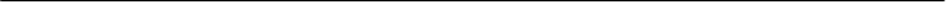 